DATE:	March 14, 2023TO: TGA Officers, Board Members, Advisory Council, Committee’s and interested parties.FROM:	Paul Kennedy, Chairman of the BoardRE: Spring Board Meeting, April 21, 2023Please join us for the 2023 Spring quarterly meeting of the TGA Board of Directors and Committee meetings that will be held April 21, 2023, at New Braunfels Civic Center located at 375 S. Castell Ave., New Braunfels, TX 78130.Hotel Information:Arrange for your hotels on your own.List of some hotels in the area:Hilton Garden Inn (free breakfast)1501 N Interstate 35 Frontage Rd, New Braunfels, TX ﻿78130(830) 620-4200Hampton Inn & Suites (free breakfast)575 Hwy 46 W South, New Braunfels, TX 78130Call - (830) 608-0123Court Yard By Marriott ($ Breakfast)750 I-35 North, New Braunfels, TX 78130•(830) 626-4700Country Inn & Suites (free breakfast)La Quinta Inn & Suites (free breakfast)Wingate (free breakfast)Comfort Inn & Suites (free breakfast)Best Western (free breakfast)Holiday Inn Express (free breakfast)Homewood Suites (free breakfast)Resort at Schlitterbahn (no breakfast)Google hotels near New Braunfels Civic Center for a huge listing of hotels. Complete the TGA Registration form and return it to the TGA office. Committee ChairsBe prepared to report to the Board of Directors on Friday following lunch.Please e-mail your committee members this invitation for the quarterly event today.Schedule your meetings for Friday, April 21, 2023 – beginning at 8:45 am. The Scholarship Board and Committee will meet 9:00 – 10:00 AM – Annual meeting will follow.. Board Meetings Cancelation Policy: Effective January 15, 2009Golf: Cancellations received 11 days or more prior to the Golf Outing date are eligible to receive a refund less a $10.00 processing fee or have the full amount as a credit on the TGA account to be used by the end of the calendar year.  Cancellation received less than 11 days are not refundable.Dinner: Cancellations received 5 business days or more prior to the Dinner Outing date are eligible to receive a refund less a $10.00 processing fee or have the full amount as a credit on the TGA account to be used by the end of the calendar year.  Cancellations received less than 5 days are not refundable.Substitute Attendees will be accepted for all events.TGA Spring Board & Committee Meeting Registration FormCivic Center, New Braunfels, TX - April 21, 2023(One Meeting Attendee per form)Company_____________________________ Attendee Name_______________________________Co. Address _____________________________ City, St., Zip _______________________Cell # ________________ Office # _______________ Spouse’s Name ____________________							(No registration fee required if attending Dinner only)E-mail ____________________________________Meeting Attendees: mark your calendar and return this form with payment, to the TGA no later than Monday, April 10, 2023.   Golf – No formal golf outing has been set up, but the Bandit Golf Course is nearby, and Wednesday would be a great day for a game.  Phone: (830) 609-4665Dinner at Krause’s – 6:30 pm – 9:00 pmDinner is at an additional cost; Will you be attending dinner at Krause’s? …. YES     or    NOWill you attend the Committee Meetings?  	……………………...	YES     or    NOLunch is included; Will you be eating lunch with us? ……….……..	YES     or    NOWill you attend the Board of Directors Meeting?	……….……..	YES     or    NOMeeting Attendee Registration per person – $125.00 X 1 = $125.00(Includes lunch for registrant)Dinner at Krause’s Thursday night 6:30PM 		$79.00 ea. X #____ = $______If attending dinner, please complete the selection form below.Extra Lunch for spouse/guest - 				$45.00 ea. X #____ = $______Spouse / Guest Name (s) ______________________, _______________________				TOTAL AMOUNT DUE TGA = 	$__________	E-mail this registration form, with your payment information, to:E-mail: mail@texasgas.com or Linda.femal@texasgas.comMail Check to PO Box 420960, Houston, TX 77242-0960. Make payable to TGACheck enclosed 	Or   Bill to my    AMX            MasterCard            Visa Credit Card # ______  ______  ______  _____Exp. Date ________ Sec Code _____ (AMX 4 dig. On front)CC Billing Address: ___________________________ City, St, Zip __________Name on Card ____________________ E-mail for receipt_______________________________, Name ____________ PH# ____________If attending dinner, please complete selection form below.Spring Meeting Agenda:Thursday, April 20, 2023Arrive at Hotel (s)  6:30 – 9:00 PM - Dinner at Krause’sFriday, April 21, 20238:30 AM 	Morning Break – Coffee, Pastries, Snacks *& Beverages – Garden Room8:45 AM – 11:15 AM	Committee Meetings begin – Garden RoomScholarship followed by Annual MeetingAssociates MeetingDistribution MeetingDistribution Sub-Comm Advancements Leak Detection MeetingDamage Prevention & Public Awareness MeetingSafety MeetingEmployee Development MeetingMarketing & Communications MeetingTransmission MeetingFriday, April 21, 202311:30 AM – 12:30 PM	Lunch Buffet Served - Garden RoomFriday, April 21, 202312:40 PM – 3:00 PM – Board of Directors Meeting3:00 PM		Adjourn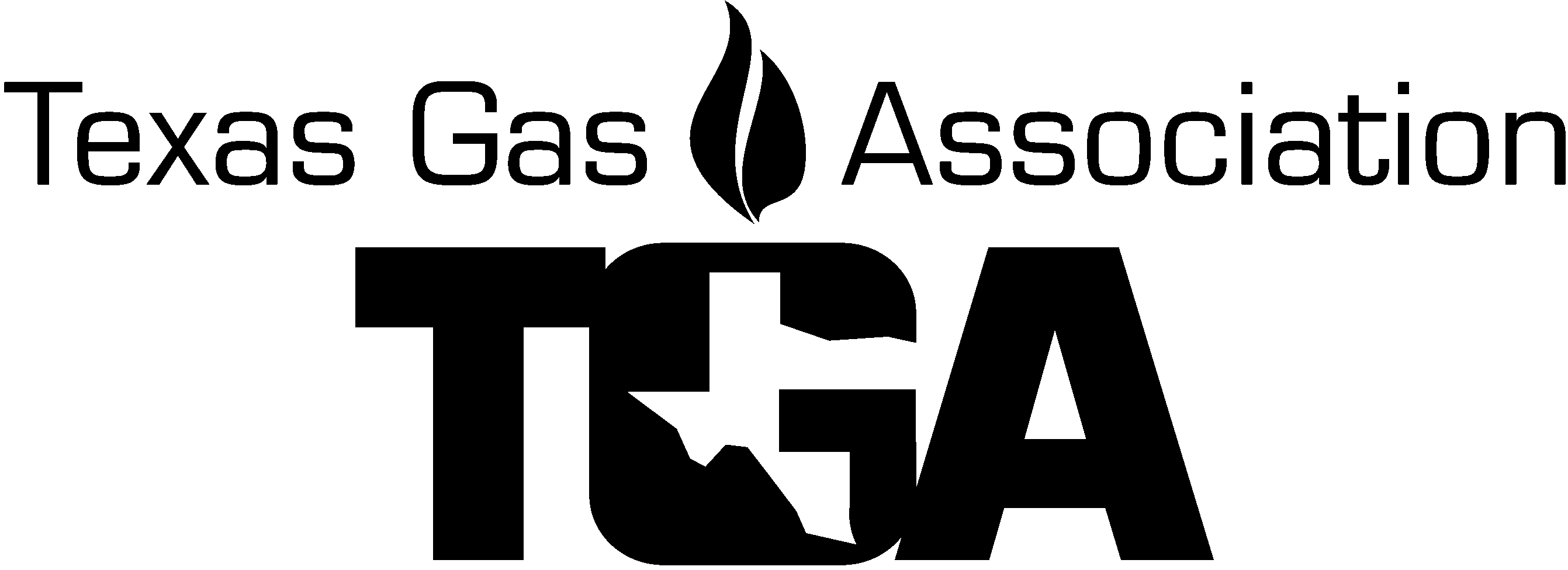 